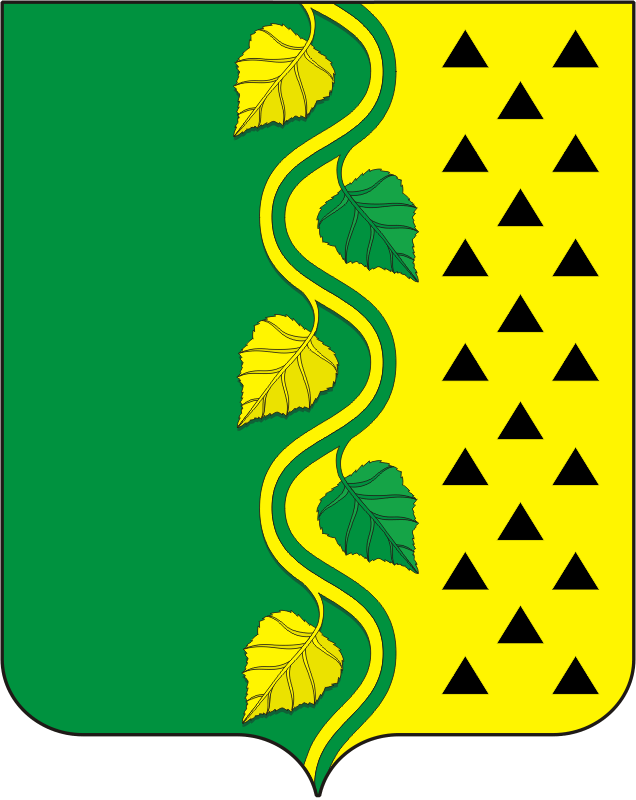 АДМИНИСТРАЦИЯ НОВОСОКУЛАКСКОГО СЕЛЬСОВЕТА САРАКТАШСКОГО РАЙОНА ОРЕНБУРГСКОЙ ОБЛАСТИП О С Т А Н О В Л Е Н И Е____________________________________________________________________16.03.2020                             с. Новосокулак                                  № 14 –п	Об утверждении Порядка разработки и утверждениябюджетного прогноза Новосокулакского сельсовета Саракташского района Оренбургской области на долгосрочный период.                В соответствии со статьей 170.1Бюджетного кодекса Российской Федерации, статьи 6 Федерального закона от 28 июня 2014 года « Стратегическом планировании в Российской федерации», руководствуясь Уставом Новосокулакского сельсовета Саракташского  района Оренбургской области1. Утвердить Порядок разработки и утверждения бюджетного прогноза Новосокулакского  сельсовета Саракташского района Оренбургской области на долгосрочный период  согласно приложению. 2. Контроль за исполнением настоящего постановления оставляю за собой.        3. Настоящее постановление вступает в силу после его обнародования и подлежит размещению на официальном сайте администрации Новосокулакского  сельсовета.    4. Настоящее постановление вступает в силу со дня его подписания.Глава сельсовета                                                                      А.Н. ГусакРазослано: прокурору района, финансовый отдел администрации Саракташского района, официальный сайт, в дело.      Приложение к постановлению администрации Новосокулакского сельсоветаСаракташсокго района от 16.03.2020 № 14-пПорядок
разработки и утверждения бюджетного прогноза Новосокулакского сельсовета Саракташского района Оренбургской области на долгосрочный период1. Порядок разработки и утверждения бюджетного прогноза Новосокулакского сельсовета Саратташского района Оренбургской  на долгосрочный период (далее - Порядок) определяет правила разработки и утверждения, период действия, а также требования к составу и содержанию бюджетного прогноза Новосокулакского сельсовета Саракташского района Оренбургской области на долгосрочный период (далее - бюджетный прогноз).2. Разработку бюджетного прогноза осуществляет Администрация Новосокулакского сельсовета Саракташского района Оренбургской области.3. Бюджетный прогноз разрабатывается и утверждается каждые три года на шесть лет на основе прогноза социально-экономического развития Новосокулакского сельсовета Саракташского района Оренбургской области на соответствующий период.Бюджетный прогноз может быть изменен с учетом изменения прогноза социально-экономического развития Новосокулакского сельсовета Саракташского района Оренбургской области на соответствующий период.4. Бюджетный прогноз включает:- основные итоги бюджетного развития Новосокулакского сельсовета Саракташского района Оренбургской области, текущее состояние бюджета Новосокулакского сельсовета  Саракташского района Оренбургской области;- описание основных сценарных условий и параметров вариантов прогноза социально-экономического развития Новосокулакского сельсовета Саракташского района Оренбургской области на долгосрочный период, обоснование выбора варианта долгосрочного прогноза в качестве базового для целей бюджетного прогноза;- цели, задачи и основные подходы к формированию и реализации бюджетной политики на долгосрочный период;- описание основных рисков реализации бюджетного прогноза;- прогноз основных характеристик бюджета Новосокулакского сельсовета Саракташского района Оренбургской области по форме согласно приложению 1 к Порядку;- показатели финансового обеспечения муниципальных программ Новосокулакского сельсовета Саракташского района Оренбургской области на период их действия по форме согласно приложению 2к Порядку.Бюджетный прогноз может включать иные показатели, характеризующие бюджет Новосокулакского сельсовета Саракташского района Оренбургской области.5. Проект бюджетного прогноза подлежит общественному обсуждению в соответствии с решением МО Новосокулакского сельсовета Саракташского района Оренбургской области от 22.11.2005 № 8 «Об утверждении Положения о публичных слушаниях» 6. Проект бюджетного прогноза (проект изменений бюджетного прогноза), за исключением показателей финансового обеспечения муниципальных программ Новосокулакского сельсовета Саракташского района Оренбургской области, представляется одновременно с проектом бюджета на очередной финансовый год и плановый период.7. Бюджетный прогноз (изменения бюджетного прогноза) утверждается постановлением Администрации Новосокулакского сельсовета Саракташского района Оренбургской области в срок, не превышающий двух месяцев со дня официального опубликования решения о бюджете Новосокулакского сельсовета Саракташского района Оренбургской области на очередной финансовый год и плановый период.8. Бюджетный прогноз (изменения бюджетного прогноза) подлежит обязательной государственной регистрации в федеральном государственном реестре документов стратегического планирования в порядке и сроки, установленные постановлением Правительства Российской Федерации от 25.06.2015 N 631 "О порядке государственной регистрации документов стратегического планирования и ведения федерального государственного реестра документов стратегического планирования".9. Мониторинг и контроль реализации бюджетного прогноза осуществляется Администрацией Новосокулакского сельсовета Саракташского района Оренбургской области ежегодно. Результаты мониторинга отражаются:- в части основных характеристик бюджета Новосокулакского сельсовета Саракташского района Оренбургской области - в ежегодном отчете о результатах деятельности главы и Администрации Новосокулакского сельсовета Саракташского района Оренбургской области;- в части показателей финансового обеспечения муниципальных программ Новосокулакского сельсовета Саракташского района Оренбургской области - в сводном годовом докладе о ходе реализации и оценке эффективности реализации муниципальных программ Новосокулакского сельсовета Саракташского района Оренбургской области.